PRIJAVNI OBRAZEC 1-1Javni razpisZa garancije bančnim kreditom za mikro, mala in srednja podjetja v okviru Regijske garancijske sheme v Zasavski statistični regiji (Ur. l. RS, št. 54/2017 z dne 29.09.2017)Spreminjanje obrazca ni dovoljeno! Izpolni IZVAJALEC RAZPISAšt. vloge:____________________				št. zadeve:___________________Navodilo za izpolnitev prijavnega obrazcaPrijavitelj mora projekt prijaviti na prijavnem obrazcu 1-1, skupaj z zahtevanimi prilogami.Prijavni obrazec 1-1, ki je izdelan v elektronski obliki je potrebno ustrezno in v celoti izpolnjenega, podpisanega in žigosanega natisniti in ga skupaj z zahtevanimi prilogami posredovati na RRA Zasavje.Prijavni obrazec se izpolni tako, da se v navedena prazna siva polja vpiše podatke oz. besedilo, pri posameznih poglavjih pa se med že podanimi odgovori izbere oz. označi ustreznega. Med vnosnimi polji se pomika s tabulatorjem na tipkovnici (tipka tab  oz. ).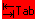 Opozorilo! Vsi podatki se morajo ujemati s podatki iz poslovnega načrta.Opozorilo! Dokumentacija ob prijavi vloge. V nadaljevanju s križcem označite v okencu tisto dokumentacijo, ki jo/jih prilagate ter jo priložite v vrstnem redu, kot je zavedena! Vsa dokumentacija se mora glasiti na prijavitelja in na prijavljen projekt ! Ustrezno izpolnjene strani 1 in 2  morata biti vloženi na vrhu vloge oz. registratorja.Označite v stolpcu z x dokumentacijo, ki ste jo priložili:Dodatna dokumentacija (V primeru, da priloga ne bo priložena, prijavitelj s tega področja ne dobi točk pri oceni projekta): MOREBITNE OPOMBE  (Opombe glede dokumentacije ob prijavi vloge vpišete spodaj, pri čemer je možno uporabiti do 1500 znakov).VSEBINA PRIJAVEPODATKI O PRIJAVITELJU PODATKI O PROJEKTU FINANČNI IN PREDRAČUNSKI PODATKI O PROJEKTUDodatna pojasnila:      KAZALCI USPEŠNOSTI PROJEKTA PREMOŽENJE PRIJAVITELJAPREMOŽENJE PRIJAVITELJA – NEOBREMENJENO PREMOŽENJE NAJMANJ V VIŠINI ZAPROŠENE GARANCIJE (seštevek neobremenjenih nepremičnin in premičnin mora zadoščat za pokritje garancije)Podatki o premičninah v lasti prijavitelja PREDLOG ZAVAROVANJA GARANCIJE                                                                                         Spodaj navedeni lastniki podjetja bomo za izdano garancijo jamčili na podlagi nerazdelnega poroštva v obliki notarskega sporazuma:Izjava o  lastnem premoženju vsakega poroka je podana v prilogi št. 1 »POPIS PREMOŽENJA OSEBNEGA POROKA«, ki je sestavni del vloge.Ker sodimo v skladu z razpisnimi pogoji med srednje velika podjetja, predlagamo namesto osebnega poroštva fizičnih oseb naslednje zavarovanje iz sredstev podjetja:IZJAVA PRIJAVITELJAPod materialno in kazensko odgovornostjo IZJAVLJAMO, davse kopije dokumentov, ki so priložene k vlogi, ustrezajo originalom ter da vse navedbe, ki smo jih podali v prijavi, ustrezajo dejanskemu stanju in so resnične. Prijavitelj dovoljujem, da izvajalec razpisa vse podatke navedene v vlogi, preveri pri pristojnih institucijah in organih;v primeru odobritve garancije po tem razpisu nimamo nobenih zakonskih zadržkov in omejitev za sklenitev pogodbe s Skladom in izvajalcem razpisa in se strinjamo z določili v vzorcu pogodbe;bo odgovorna oseba prijavitelja podala po razpisu zahtevane izjave in razkrila zahtevane podatke tako, da jih bo mogoče preveriti. V primeru posredovanja lažnih podatkov ali druge ugotovljene zlorabe bo izvajalec razpisa nemudoma začel z ustreznimi odškodninskimi in kazenskimi postopki;smo seznanjeni s Splošnimi pogoji garancijske sheme v Zasavski statistični regiji, Pravilnikom o delovanju regijskih garancijskih shem,   izpolnjujemo pogoje in z njimi brez kakršnihkoli zadržkov v celoti soglašamo ter se strinjamo z merili za ocenjevanje vlog po tem javnem razpisu; se strinjamo z zbiranjem in obdelavo podatkov, povezanih z izvajanjem tega javnega razpisa ter z javno objavo osnovnih podatkov o podjetju in projektu;bomo izvajalca razpisa  tekoče informirali o vseh spremembah podatkov, ki smo jih navedli v prijavi in spremljajoči dokumentaciji;se strinjamo z izvajanjem nadzora s strani pooblaščenih oseb s strani izvajalca razpisa v zvezi z izvajanjem projekta;imamo vsa ustrezna dovoljenja in soglasja za začetek izvajanja projekta ter opravljanje dejavnosti;smo proučili določila iz Priloge 1 Uredbe o skupinskih izjemah in pravilno opredelili velikost podjetja v prijavnem obrazcu 1-1;  predmet investicije smo odkupili od tretje osebe po tržnih pogojih, s katero nismo več kot 25 % povezani (lastniški deleži, glasovne pravice) in z njo nismo v sorodu po prvem, drugem in tretjem dednem redu;za zaprošen kredit, za katerega bo izdana garancija, izkazujemo sposobnost izpolnjevanja obveznosti ves čas trajanja pogodbenega razmerja;smo seznanjeni, da finančna spodbuda, dodeljena po tem razpisu pomeni prejem državne pomoči;za prijavljeni projekt nismo prejeli drugih finančnih/državnih pomoči, s čimer bi skupna državna pomoč presegla dovoljeni delež oz. prav tako se s tem projektom nismo in se ne bomo prijavili za nobeno dodatno finančno pomoč, s čimer bi skupna državna pomoč presegla dovoljeni delež projekta. V kolikor pa bomo ta sredstva prejeli kasneje v času trajanja projekta, pa bomo o tem nemudoma obvestili Sklad.;v  treh letih od zaključka projekta, ne bomo odtujili predmeta sofinanciranja ali ga prenesli iz posameznega upravičenega problemskega območja po javnem razpisu, prenehali z izvajanjem dejavnosti v upravičenem problemskem območju ali spremenili projekta brez soglasja Sklada;imamo izpolnjene zapadle obveznosti do Sklada, MRA p.o., RRA Zasavje, zaposlenih, Republike Slovenije oz. do Finančne uprave RS;nismo v postopku vračanja neupravičeno prejete državne pomoči na osnovi odločbe Evropske Komisije, ki je prejeto državno pomoč razglasila za nezakonito in nezdružljivo s skupnim trgom EU;ne delujemo v sektorju predelave in trženja kmetijskih proizvodov, kadar je:znesek pomoči določen na podlagi cene ali količine kmetijskih proizvodov, ki so kupljeni pri primarnih proizvajalcih ali jih je na trg dalo zadevno podjetje, alipomoč pogojena s tem, da se delno ali v celoti prenese na primarne proizvajalce. ne poslujemo na področju oz. projekt, ki ga želimo izvesti, ne sodi v sektor: ribištva in akvakulture, kakor ga določa Uredba Evropskega parlamenta in Sveta (EU) št. 1379/2013 z dne 11. decembra 2013 o skupni ureditvi trgov za ribiške proizvode in proizvode iz ribogojstva in o spremembi uredb Sveta (ES) št. 1184/2006 in (ES) št. 1224/2009 ter razveljavitvi Uredbe Sveta (ES) št. 104/2000 (UL L št. 354 z dne 28. 12. 2013, str. 1), z izjemo pomoči za usposabljanje, pomoči za dostop do finančnih sredstev, pomoči na področju raziskav in razvoja, pomoči za inovacije za MSP in pomoči za prikrajšane in invalidne delavce po uredbi EU o skupinskih izjemah ter pomoči de minimis,ladjedelništva;proizvodnje in distribucije energije ter energetske infrastrukture,premogovništva po opredelitvi v Sklepu Sveta št. 2010/787/EU z dne 10. decembra 2010 o državnih pomočeh za lažje zaprtje nekonkurenčnih premogovnikov (UL L št. 336 z dne 21. 12. 2010, str. 24), z izjemo pomoči de minimis;primarni kmetijski proizvodnji, opredeljeni v prilogi I Pogodbe o delovanju Evropske unije, z izjemo nadomestila za dodatne stroške, ki niso stroški prevoza v najbolj oddaljenih regijah, kakor je določeno v točki (b) drugega odstavka 15. člena uredbe EU o skupinskih izjemah, pomoči za svetovanje v korist MSP, pomoči za financiranje tveganja, pomoči za raziskave in razvoj, pomoči za inovacije v MSP, pomoči za varstvo okolja, pomoči za usposabljanje in pomoči za prikrajšane delavce in invalide po Uredbi EU o skupinskih izjemah ter pomoči de minimis;jeklarstva in železarstva za podjetja, ki se ukvarjajo s proizvodnjo izdelkov, naštetih v 43. točki 2. člena uredbe EU o skupinskih izjemah;industrije sintetičnih vlaken za podjetja, ki se ukvarjajo s proizvodnjo izdelkov, naštetih v 44. točki 2.  člena uredbe EU o skupinskih izjemah;prometa in s tem povezani infrastrukturi, naštetih v 45. točki 2. člena Uredbe o skupinskih izjemah;ne delujemo v dejavnosti, povezani z izvozom, ko je pomoč neposredno vezana na izvožene količine, na vzpostavitev in delovanje distribucijskega omrežja ali na druge tekoče izdatke, povezane z izvozno dejavnostjo;ne prijavljamo projekta, ki daje prednost uporabi domačega blaga pred uporabo uvoženega; ne izvajamo dejavnosti, ki je izločena iz shem državnih pomoči v Evropski uniji;ne izvajamo dejavnosti v prometnem sektorju in s tem povezani infrastrukturi, naštetih v 45. točki 2. člena Uredbe o skupinskih izjemah;nismo na zadevnem območju prenehali z enako ali podobno dejavnostjo v Evropskem gospodarskem prostoru pod pogoji, določenimi v točki d) 13. člena Uredbe o skupinskih izjemah. Prenehanje dejavnosti se ugotavlja na ravni štirimestne številčne oznake po Uredbi o SKD; nismo insolventni glede na 14. člen Zakona o finančnem poslovanju, postopkih zaradi insolventnosti in prisilnem prenehanju (Ur.l.RS, št. 13/14 - ZFPPIPP-UPB8, s spr. in dop.);se ne uvrščamo med gospodarske subjekte v težavah glede na določila javnega razpisa ter nismo v postopku stečaja, prisilne poravnave, poenostavljene prisilne poravnave, stečaja ali likvidacije ter da nismo pridobili državne pomoči za reševanje in prestrukturiranje gospodarskih subjektov v težavah ter hkrati nismo neuspešno zaključili programa prestrukturiranja oz. nismo v postopku pridobivanja državnih pomoči za reševanje in prestrukturiranje gospodarskih subjektov v težavah in nismo v prestrukturiranju ter nismo insolventni.nam ni bila podana prepoved poslovanja v obsegu, kot izhaja iz 35. člena Zakona o integriteti in preprečevanju korupcije (Uradni list RS, št. 69/2011-UPB2 in 81/2013 Odl.US: U-I-81/11-12), nismo navedeni na seznamu podjetij na podlagi Sklepa o objavi seznama poslovnih subjektov, (Uradni list RS, št. 43/07 in spremembe), s katerimi na podlagi določb Zakona o preprečevanju korupcije (ZPKor; Uradni list RS, št. 2/04) ne smejo poslovati naročniki iz prvega, drugega in tretjega odstavka 28. člena ZPKor, dejanski lastnik/i družbe v skladu z 19. členom Zakona o preprečevanju pranja denarja in financiranja terorizma (Uradni list RS, št. 60/2007, 47/2009 Odl.US: U-I-54/06-32 (48/2009 popr.), 19/2010, 77/2011 in 108/2012-ZIS-E) ni/niso vpleten/i v postopke pranja denarja in financiranja terorizma,nismo neposredno ali posredno z več kot 25% udeleženi v kapitalski družbi, ki je javno objavljena na seznamu nepredlagateljev obračunov ali seznamu neplačnikov na podlagi zakona, ki ureja davčni postopek, družbenik ali član poslovodstva ni neposredno ali posredno z več kot 25% udeležen v kapitalski družbi, ki je javno objavljena na seznamu nepredlagateljev obračunov ali seznamu neplačnikov na podlagi zakona, ki ureja davčni postopek, družbenik ali član poslovodstva ni hkrati tudi samostojni podjetnik, ki je javno objavljen na seznamu nepredlagateljev obračunov ali seznamu neplačnikov na podlagi zakona, ki ureja davčni postopek,se zavedamo, da je vsako krivo navajanje neresničnih podatkov v predloženi vlogi po pravu Republike Slovenije kaznivo dejanje.PODPIS IN IZJAVE PRIJAVITELJAIme in priimek odgovorne osebe      Naziv odgovorne osebe	     Podpis odgovorne osebe ________________________Kraj in datum:	     ,      				ŽigOPOZORILO !Vloge, ki ob oddaji ne bodo vsebovale prijavnega obrazca in poslovnega načrta ali predstavitve podjetja in namena kredita, bodo zavržene kot nepopolne.Priloga št. 1 k prijavnemu listuPOPIS PREMOŽENJA OSEBNEGA POROKA Podpisani_______________________________________________________________stanujoč ________________________________________________________________dajem naslednjoIZJAVO O LASTNEM PREMOŽENJUIzjavljam, da imam v lasti naslednje premično in nepremično premoženje:a.)	 PREMIČNINE:•	osebno vozilo – opis___________________________________________________ reg. št.______________________________; letnik__________________________; ocenjena vrednost ____________________________________________________ •	tovorno vozilo – opis___________________________________________________ reg. št.______________________________; letnik__________________________; ocenjena vrednost ____________________________________________________ •	druga vozila in plovila - opis_____________________________________________ reg. št.______________________________; letnik__________________________; ocenjena vrednost ____________________________________________________ •	umetniška dela –opis__________________________________________________;       cenitev_____________________________________________________________•	stroji – opis__________________________________________________________; letnik__________________; nabavna vrednost_____________________________; morebitne zaznambe___________________________________________________•	druge premičnine – opis________________________________________________; letnik__________________; nabavna vrednost______________________________; morebitne zaznambe___________________________________________________b)     NEPREMIČNINE•	stanovanjska hiša ali stanovanje – opis_______________________________________ parc.št. in k.o. ali ID znak__________________________________________________; ocenjena vrednost po GURS-u______________________________________________•	poslovni objekt ali poslovni prostor – opis_____________________________________ parc.št. in k.o. ali ID znak__________________________________________________; ocenjena vrednost po GURS-u______________________________________________ •	počitniška hiša ali stanovanje – opis__________________________________________ parc.št. in k.o. ali ID znak__________________________________________________; ocenjena vrednost po GURS-u______________________________________________ •	kmetijska zemljišča in gozdovi – opis_________________________________________ parc.št. in k.o. ali ID znak__________________________________________________; ocenjena vrednost po GURS-u______________________________________________ •	druge nepremičnine – opis_________________________________________________ parc.št. in k.o. ali ID znak__________________________________________________; ocenjena vrednost po GURS-u______________________________________________ 2. Izjavljam, da posedujem drugo premoženje:•       vrednostni papirji in kapitalski deleži – opis__________________________________________________________________________________________ 3. Izjavljam, da je zgoraj navedeno premoženje:a)	v moji izključni lastib)	v solasti ali skupni lasti z zakoncem__________________________(ime in priimek)c)	v solasti z mojimi starši____________________________________(ime in priimek) oziroma              drugimi solastniki_________________________________ (ime in priimek)Te podatke dajem izključno v zvezi z nameravano sklenitvijo pogodbe o izdaji garancije po razpisih kreditov in garancij za mikro, mala in srednja podjetja v okviru regijske garancijske sheme v Zasavski statistični regiji, ki jo izvaja RRA Zasavje (objava: Uradni list RS št. 22/2017), ki teh podatkov ne sme uporabiti v druge namene.Podpisani se zavezujem, da zgoraj navedenega premoženja v primeru sklenitve pogodbe o izdaji garancije ne bom odtujil ali obremenil brez pisnega soglasja RRA Zasavje, dokler ne bodo obveznosti iz pogodbe o izdaji garancije v celoti poravnane. Dovoljujem in pooblaščam RRA Zasavje da pri pristojnih državnih in drugih organih, v primeru, ko je to potrebno, opravita poizvedbo o katerihkoli podatkih.Datum:___________________		Podpis:_____________________Priloga: -	fotokopije prometnih dovoljenj za navedena vozila-	fotokopije ZK izpiska za navedene nepremičninOznaka prilogexOpis prilogeOBROriginal prijavni obrazec 1-1. Obrazec mora biti podpisan in žigosan.PNPoslovni načrt, ki mora biti skladen s prijavnim obrazcem in ne sme biti starejši od 1. 1. 2017. Pri njegovi pripravi je potrebno izhajati iz bilance stanja in izkaza poslovnega izida za leto 2016. Vsi finančni izračuni morajo biti izdelani najmanj za dobo vračila kredita. Poslovni načrt naj bo izdelan na orodju  Slovenskega podjetniškega sklada, ki je dosegljivo na njihovi spletni strani: http://www.podjetniskisklad.si/pomoc-porabnikom/pripomocki-za-pripravo-vloge/pripomocek-za-pripravo-poslovnega-nacrta v skladu s pogoji uporabe, kot jih določa lastnik orodij. Za investicije do vključno 100.000,00 EUR zadošča Predstavitev podjetja in namena kredita – prilogaFURSOriginalno potrdilo o plačanih davkih in drugih obveznostih, ki jim je potekel rok plačil, ki ga izda krajevno pristojna Finančna uprava RS, ki ni starejše od meseca dni od dneva oddaje vloge na javni razpis.ZKZemljiško knjižni izpisek lokacije projekta, ki ne sme biti starejši od 1 meseca od oddaje vloge na razpis.V primeru, da prijavitelj ni lastnik prostorov oz. nepremičnine, kjer je lokacija projekta, pa še kopijo pogodbe o najemu (z veljavnostjo najmanj do dokončnega vračila kredita) in soglasje lastnika(ov) k predvidenemu projektu v primeru vlaganj v tuja osnovna sredstvaRAČNezavezujoči predračuni, predpogodbe oz. ponudbe za celotni prijavljeni projekt (upravičene ter neupravičene stroške pri projektu). Dokazila se morajo glasiti na prijavitelja in morajo biti izdana po 1. 1. 2017. V primeru nakupa rabljenih strojev, opreme ali nepremičnin je potrebno opredeliti, ali gre za nakup rabljene ali nove opreme ter predložiti dokazilo, iz katerega bo razvidna starost opreme, v kolikor ta ni razvidna iz ponudb.IZJPV primeru nakupa rabljenih strojev, opreme ali nepremičnin je potrebna tudi izjava prodajalca, da predmet nakupa v preteklosti ni bil kupljen s pomočjo nepovratnih sredstev ali drugih javnih virov.CENV primeru nakupa starih objektov, je potrebno predložiti cenitev objekta, izdelano s strani neodvisne institucije.GDGradbeno dovoljenje v kolikor je potrebno:pravnomočno gradbeno dovoljenje SKLSklep banke o odobrenem dolgoročnem kreditu z garancijo RGS ZASAVJE ILSIzjava prijavitelja o zagotovitvi lastnih sredstev pri projektu z navedbo vira za ta sredstva.  ZRPrijavitelji priložijo letne  bilančne izkaze za poslovanje za preteklo leto, kot so jih oz. jih bodo predvidoma oddali AJPES-u, v koliko ti še niso bili javno objavljeni ZAVPredlog ustreznega zavarovanja, kar prijavitelj opredeli tudi v obrazcu za prijavo in po potrebi priloži ustrezna dokazila. V kolikor je porok fizična oseba, je potrebno priložiti ustrezno izpolnjeno in podpisano Prilogo 1 za vsakega poroka posebej, ki je del razpisne dokumentacije).BONPrijavitelj priloži bonitetno oceno AJPES-a – S.BON-1 ali eS.BON za družbe, samostojne podjetnike in zadruge, ter S.BON-1/K za skupino podjetij, ki ne sme biti starejša od 30 dni od datuma oddaje vloge. Za prijave v letu 2017, mora biti predložena bonitetna ocena na podlagi podatkov poslovanju za leto 2016IZJDIzpolnjen, datiran, podpisan in žigosan razpisni obrazec številka 3 - Izjava o prejeti višini državne pomoči Obrazec se izpolni  za enotno podjetje, priložiti je potrebno prilogo: kopija sklepa oz. odločbe o dodeljenih pomočeh…ZZZSOriginalno potrdilo pristojnega Zavoda za zdravstveno zavarovanje o številu zaposlenih na zadnji dan preteklega meseca pred oddajo vloge. POGS strani odgovorne osebe prijavitelja parafiran vzorec pogodbe o izdaji garancije POGČe podjetje posluje brez žiga in dokumenti, ki so sestavni del vloge, niso žigosani, je potrebno priložiti izjavo prijavitelja, da posluje brez žiga.Oznaka prilogeOpis priloge POGpPogodbe, predpogodbe, pisma o nameri za prodajo končnih izdelkov, ki izhajajo iz poslovno-proizvodnega procesa prijavitelja, v povezavi s projektom. RAZpVeljavni certifikati kakovosti, prijavljeni patenti, specifikacija stroškov razvoja v letu 2016, ki predstavlja najmanj 2 % prodaje, nagrade s področja inovacij, zaščiten model…), druga dokazila o razvoju svojega lastnega izdelka ali storitveKratek naziv oz. akronim projekta (največ 20 znakov):     Kratek naziv oz. akronim projekta (največ 20 znakov):     Upravičeno območje projekta – Zasavska statistična regijaUpravičeno območje projekta – Zasavska statistična regijaNavedite občinoLokacija projektaLokacija projektaNaslov/ lokacija projekta:      sedež podjetja ali  poslovna enota, podružnica  - višina kredita - dobo vračanja.- znesek zaprošene garancije- odstotek garancije od kredita- banka kreditodajalka- višina kredita - dobo vračanja.- znesek zaprošene garancije- odstotek garancije od kredita- banka kreditodajalka     EUR       EUR     %Opis namena kredita Opis namena kredita Sklep o odobritvi kredita:Sklep banke priložen k vlogiVloga za kredit poslana banki, sklep še ni priloženVloga za kredit še ni bila posredovana bankiŽelim, da se en izvod vloge posreduje navedeni banki v tč. 2.4.Sklep o odobritvi kredita:Sklep banke priložen k vlogiVloga za kredit poslana banki, sklep še ni priloženVloga za kredit še ni bila posredovana bankiŽelim, da se en izvod vloge posreduje navedeni banki v tč. 2.4.Naziv prijavitelja (skrajšana oblika iz Ajpesa)	Naziv prijavitelja (skrajšana oblika iz Ajpesa)	Naslov/ulica/hišna številkaNaslov/ulica/hišna številkaPoštna številka, krajPoštna številka, krajObčinaSedež, občina in naziv poslovne enote, v kolikor sedež prijavitelja ni v upravičenem območju: Datum registracije poslovne enote:ObčinaSedež, občina in naziv poslovne enote, v kolikor sedež prijavitelja ni v upravičenem območju: Datum registracije poslovne enote:Datum vpisa podjetja v sodni register oz. drug ustrezen registerDatum vpisa podjetja v sodni register oz. drug ustrezen registerDavčna številka/ ID za DDV Davčna številka/ ID za DDV Izberi:  Vpiši:      Izberi:  Vpiši:      zavezanec za DDV   zavezanec za DDV    DA                   NE DA                   NEMatična številka Matična številka Številka TR Številka TR SI56      SI56      Banka, pri kateri je odprt TRBanka, pri kateri je odprt TRStatus socialnega podjetjaStatus socialnega podjetja DA                   NE DA                   NEOdgovorna oseba prijavitelja, ki bo navedena kot podpisnik pogodbeFunkcija v podjetju oz. pri prijavitelju  tel.št. ter  GSMe-mail                                                               Skrbnik projekta pri prijavitelju  	Funkcija v podjetju      tel.št. ter  GSMe-mail                                                               5-mestna šifra glavne dejavnosti prijavitelja  (po SKD 2008)Naziv te dejavnosti	5-mestna šifra glavne dejavnosti prijavitelja  (po SKD 2008)Naziv te dejavnosti	5-mestna šifra glavne dejavnosti prijavitelja  (po SKD 2008)Naziv te dejavnosti	Velikost prijavitelja glede na Prilogo I                     	Velikost prijavitelja glede na Prilogo I                     	Velikost prijavitelja glede na Prilogo I                     	izberi: Status prijavitelja glede na Prilogo I			Status prijavitelja glede na Prilogo I			Status prijavitelja glede na Prilogo I			izberi: Glede na Prilogo I Uredbe o skupinskih izjemah imamo:Št. zaposlenih:Bilančna vsota v EUR:Letni promet v EUR:  Glede na Prilogo I Uredbe o skupinskih izjemah imamo:Št. zaposlenih:Bilančna vsota v EUR:Letni promet v EUR:  Glede na Prilogo I Uredbe o skupinskih izjemah imamo:Št. zaposlenih:Bilančna vsota v EUR:Letni promet v EUR:  0,000,00Lastniki našega podjetja z vključno 25 in več % deležem:Smo lastniki drugih podjetij z vključno 25 in več % deležem v:Družbenik/zastopnik našega podjetja je lastnik drugih podjetij z vključno 25% deležem ali več ali je hkrati tudi samostojni podjetnikObrazložitev prijavitelja glede ugotovljene velikosti podjetja ter obrazložitev drugih oblik povezav, ki vplivajo na določitev velikosti podjetja: Lastniki našega podjetja z vključno 25 in več % deležem:Smo lastniki drugih podjetij z vključno 25 in več % deležem v:Družbenik/zastopnik našega podjetja je lastnik drugih podjetij z vključno 25% deležem ali več ali je hkrati tudi samostojni podjetnikObrazložitev prijavitelja glede ugotovljene velikosti podjetja ter obrazložitev drugih oblik povezav, ki vplivajo na določitev velikosti podjetja: Lastniki našega podjetja z vključno 25 in več % deležem:Smo lastniki drugih podjetij z vključno 25 in več % deležem v:Družbenik/zastopnik našega podjetja je lastnik drugih podjetij z vključno 25% deležem ali več ali je hkrati tudi samostojni podjetnikObrazložitev prijavitelja glede ugotovljene velikosti podjetja ter obrazložitev drugih oblik povezav, ki vplivajo na določitev velikosti podjetja: Lastniki našega podjetja z vključno 25 in več % deležem:Smo lastniki drugih podjetij z vključno 25 in več % deležem v:Družbenik/zastopnik našega podjetja je lastnik drugih podjetij z vključno 25% deležem ali več ali je hkrati tudi samostojni podjetnikObrazložitev prijavitelja glede ugotovljene velikosti podjetja ter obrazložitev drugih oblik povezav, ki vplivajo na določitev velikosti podjetja: Polni naziv projekta (največ 60 znakov) (vpišite naziv projekta iz katerega naj bo razviden predmet investiranja (npr. nakup proizvodnega stroja za lepljenje), ki naj bo skladen z nazivom iz investicijske dokumentacije))Polni naziv projekta (največ 60 znakov) (vpišite naziv projekta iz katerega naj bo razviden predmet investiranja (npr. nakup proizvodnega stroja za lepljenje), ki naj bo skladen z nazivom iz investicijske dokumentacije))Polni naziv projekta (največ 60 znakov) (vpišite naziv projekta iz katerega naj bo razviden predmet investiranja (npr. nakup proizvodnega stroja za lepljenje), ki naj bo skladen z nazivom iz investicijske dokumentacije))Polni naziv projekta (največ 60 znakov) (vpišite naziv projekta iz katerega naj bo razviden predmet investiranja (npr. nakup proizvodnega stroja za lepljenje), ki naj bo skladen z nazivom iz investicijske dokumentacije))Črka in 5-mestna šifra dejavnosti projekta (po SKD 2008)Črka in 5-mestna šifra dejavnosti projekta (po SKD 2008)Črka in 5-mestna šifra dejavnosti projekta (po SKD 2008)    .   , ki je registrirana kot izberi:   dejavnost prijavitelja ternaziv te dejavnosti  naziv te dejavnosti  naziv te dejavnosti  Kratka predstavitev projektaCilji projektaOcena učinkovitosti projekta (pričakovani učinki)Kratka predstavitev projektaCilji projektaOcena učinkovitosti projekta (pričakovani učinki)Kratka predstavitev projektaCilji projektaOcena učinkovitosti projekta (pričakovani učinki)Kratka predstavitev projektaCilji projektaOcena učinkovitosti projekta (pričakovani učinki)Lokacija projekta (obvezno izpolnite)                                                         Lokacija projekta (obvezno izpolnite)                                                         Lokacija projekta (obvezno izpolnite)                                                         Lokacija projekta (obvezno izpolnite)                                                         LOKACIJA  PROJEKTAParcelna številka 		LOKACIJA  PROJEKTAKatastrska občina		LOKACIJA  PROJEKTAID znakLOKACIJA  PROJEKTANaslov 	LOKACIJA  PROJEKTAPoštna številka, ime pošteLOKACIJA  PROJEKTAObčina   LOKACIJA  PROJEKTAUpravna enota          Projekt izvajamo ustrezno označite z X Projekt izvajamo ustrezno označite z X Projekt izvajamo ustrezno označite z X Projekt izvajamo ustrezno označite z X v lastnih prostorih  v lastnih prostorih  najetih prostorihOPOZORILO! (prijavitelj mora v tem primeru imeti dolgoročno najemno pogodbo z veljavnostjo najmanj do dokončnega vračila kredita in soglasje lastnika k izvedbi projekta v primeru vlaganj v tuje osnovno sredstvo)najetih prostorihOPOZORILO! (prijavitelj mora v tem primeru imeti dolgoročno najemno pogodbo z veljavnostjo najmanj do dokončnega vračila kredita in soglasje lastnika k izvedbi projekta v primeru vlaganj v tuje osnovno sredstvo)Investicijsko področje projekta – izpolnite, če se prijavljate za garancijo za kredit za investicijo v osnovna sredstva (več kot 40 %)Investicijsko področje projekta – izpolnite, če se prijavljate za garancijo za kredit za investicijo v osnovna sredstva (več kot 40 %)Investicijsko področje projekta – izpolnite, če se prijavljate za garancijo za kredit za investicijo v osnovna sredstva (več kot 40 %)Investicijsko področje projekta – izpolnite, če se prijavljate za garancijo za kredit za investicijo v osnovna sredstva (več kot 40 %)Investicijsko področje projekta – izpolnite, če se prijavljate za garancijo za kredit za investicijo v osnovna sredstva (več kot 40 %)Investicijsko področje projekta – izpolnite, če se prijavljate za garancijo za kredit za investicijo v osnovna sredstva (več kot 40 %)Investicijsko področje projekta – izpolnite, če se prijavljate za garancijo za kredit za investicijo v osnovna sredstva (več kot 40 %)Terminski plan projekta Terminski plan projekta Terminski plan projekta Terminski plan projekta Terminski plan projekta Terminski plan projekta Terminski plan projekta TERMINSKI   PLANPredvideni datum začetka izvajanja projekta:Predvideni datum zaključka projekta:Predvideni datum začetka izvajanja projekta:Predvideni datum zaključka projekta:Predvideni datum začetka izvajanja projekta:Predvideni datum zaključka projekta:      (ne sme biti daljši od enega leta od datuma odločbe o odobreni garanciji)      (ne sme biti daljši od enega leta od datuma odločbe o odobreni garanciji)      (ne sme biti daljši od enega leta od datuma odločbe o odobreni garanciji)      (ne sme biti daljši od enega leta od datuma odločbe o odobreni garanciji)TERMINSKI   PLANZa prijavljeni projekt potrebujemo Za prijavljeni projekt potrebujemo Za prijavljeni projekt potrebujemo Za prijavljeni projekt potrebujemo Za prijavljeni projekt potrebujemo Za prijavljeni projekt potrebujemo Za prijavljeni projekt potrebujemo GRADBENOpravnomočno gradbeno dovoljenje:drugo ustrezno upravno dovoljenje:ni potrebno nobeno dovoljenje:           pravnomočno gradbeno dovoljenje:drugo ustrezno upravno dovoljenje:ni potrebno nobeno dovoljenje:           pravnomočno gradbeno dovoljenje:drugo ustrezno upravno dovoljenje:ni potrebno nobeno dovoljenje:           pravnomočno gradbeno dovoljenje:drugo ustrezno upravno dovoljenje:ni potrebno nobeno dovoljenje:           pravnomočno gradbeno dovoljenje:drugo ustrezno upravno dovoljenje:ni potrebno nobeno dovoljenje:           Priloženo:  DA   NEPriloženo:  DA   NEPriloženo:  DA   NE Prilagamo tudi izjavo, da gradbeno dovoljenje za predviden poseg ni potrebno, da pa razpolagamo z vsemi potrebnimi dovoljenji in soglasji za izvedbo projekta.Podpora prijavljenemu projektu iz drugih virov in pretekle podpore prijavljenemu prijavitelju iz vira SkladaPodpora prijavljenemu projektu iz drugih virov in pretekle podpore prijavljenemu prijavitelju iz vira SkladaPodpora prijavljenemu projektu iz drugih virov in pretekle podpore prijavljenemu prijavitelju iz vira SkladaPodpora prijavljenemu projektu iz drugih virov in pretekle podpore prijavljenemu prijavitelju iz vira SkladaPodpora prijavljenemu projektu iz drugih virov in pretekle podpore prijavljenemu prijavitelju iz vira SkladaPodpora prijavljenemu projektu iz drugih virov in pretekle podpore prijavljenemu prijavitelju iz vira SkladaPodpora prijavljenemu projektu iz drugih virov in pretekle podpore prijavljenemu prijavitelju iz vira SkladaDRUGI VIRIDrugi viri:Drugi viri:Drugi viri:Drugi viri:Drugi viri:Drugi viri:Drugi viri:DRUGI VIRIAli ste v postopku pridobivanja/kandidiranja drugih javnih sredstev ali državnih pomoči za isti projekt:V kolikor da, pojasnite:       V kolikor da, pojasnite:       V kolikor da, pojasnite:       DRUGI VIRIAli nameravate pridobiti/kandidirati za druga javna sredstva ali državne pomoči za isti projekt:V kolikor da, pojasnite:       V kolikor da, pojasnite:       V kolikor da, pojasnite:       DRUGI VIRIAli ste pri projektu pridobili sredstva iz drugih javnih virov ali druge državne pomoči (občine, ministrstva, agencije, skladi, ipd.) V primeru odgovora DA, vpišite: vir teh sredstevobliko teh sredstev (npr. nep. sredstva,..) višino teh sredstev št. sheme državne pomoči (npr. de minimis, …) za prejeta sredstva	      EUR      EUR      EURSKLAD ODOBRITVEPretekle odobritve pri Skladu  ali IZVAJALEC RAZPISA (izberite ustrezno):Pretekle odobritve pri Skladu  ali IZVAJALEC RAZPISA (izberite ustrezno):Pretekle odobritve pri Skladu  ali IZVAJALEC RAZPISA (izberite ustrezno):Pretekle odobritve pri Skladu  ali IZVAJALEC RAZPISA (izberite ustrezno):Pretekle odobritve pri Skladu  ali IZVAJALEC RAZPISA (izberite ustrezno):Pretekle odobritve pri Skladu  ali IZVAJALEC RAZPISA (izberite ustrezno):Pretekle odobritve pri Skladu  ali IZVAJALEC RAZPISA (izberite ustrezno):SKLAD ODOBRITVEPri Skladu ali IZVAJALEC RAZPISA sem v preteklosti že dobil naslednja sredstva. 	Pri Skladu ali IZVAJALEC RAZPISA sem v preteklosti že dobil naslednja sredstva. 	  kredit  nepovratna sredstva  jamstvo  (garancija)     sredstev nisem pridobil  kredit  nepovratna sredstva  jamstvo  (garancija)     sredstev nisem pridobil  kredit  nepovratna sredstva  jamstvo  (garancija)     sredstev nisem pridobil  kredit  nepovratna sredstva  jamstvo  (garancija)     sredstev nisem pridobil  kredit  nepovratna sredstva  jamstvo  (garancija)     sredstev nisem pridobilSKLAD ODOBRITVEPri Skladu imamo še odprte kreditne obveznosti:	                           ustrezno izberi Pri Skladu imamo še odprte kreditne obveznosti:	                           ustrezno izberi DRUGODruge pomoči pri projektu ustrezno izberi in vpišiteDruge pomoči pri projektu ustrezno izberi in vpišiteDruge pomoči pri projektu ustrezno izberi in vpišiteDruge pomoči pri projektu ustrezno izberi in vpišiteDruge pomoči pri projektu ustrezno izberi in vpišiteDruge pomoči pri projektu ustrezno izberi in vpišiteDruge pomoči pri projektu ustrezno izberi in vpišiteDRUGODRUGOV zadnjih treh letih smo prejeli sredstva v obliki tveganega kapitala:V zadnjih treh letih smo prejeli sredstva v obliki tveganega kapitala:V primeru odgovora DA, vpišite vrednost prejetega tveganega kapitala 0,00 EUR in pojasnite:	     V primeru odgovora DA, vpišite vrednost prejetega tveganega kapitala 0,00 EUR in pojasnite:	     Ali je vaše podjetje nastalo s pripojitvijo ali delitvijoAli je vaše podjetje nastalo s pripojitvijo ali delitvijoV primeru odgovora DA, navedite podjetja in pojasnite:V primeru odgovora DA, navedite podjetja in pojasnite:Predračunska vrednost investicije(vpišite stroške):Vrednost projektaz DDV v EURUpravičeni stroškiv EURGradbeno-obrtniška-instalacijska dela,opremljanje zemljišč in objektovNakup objektov s pripadajočimi zemljišči ter poslovnih prostorovNakup rabljenih strojev Nakup novih strojevNakup rabljene opreme Nakup nove opremeNematerialne naložbe Obratna sredstva (največ 200.000,00 EUR)Za nakup materiala in trgovskega blagaZa nakup storitevIzdatki za plače (bruto II)SKUPAJ5.2.Popis upravičenih stroškov iz priloženih predračunov, ponudb oz. ostalih dokazil za izvedbo projektaVrsta namena Št. dokazilaDatum dokazilaIzvajalec delVsebina del (npr. motor)Višina dokazila brez DDV v EURVišina dokazila z DDV v EURDokazilo priloženo k vlogi (DA / NE) ustrezno izberiteAli gre za samo-obdavčitev po 76. a členu ZDDV-1 (DA / NE) ustrezno izberiteAli ste kakorkoli povezani z izvajalcem del (DA / NE) ustrezno izberiteLetnik rabljene opreme, strojev, stavbe (vpišite leto proizvodnje)* proizvedena lahko le po 31.12.201112345679101112Gradbeno-obrtniška-instalacijska dela,opremljanje zemljišč in objektov0,000,000,000,000,000,00Nakup objektov s pripadajočimi zemljišči ter poslovnih prostorov0,000,000,000,00Nakup rabljenih strojev 0,000,000,000,00Nakup novih strojev0,000,000,000,000,000,00Nakup rabljene opreme 0,000,000,000,000,000,000,000,00Vrsta namena Št. dokazilaDatum dokazilaIzvajalec delVsebina del (npr. motor)Višina dokazila brez DDV v EURVišina dokazila z DDV v EURDokazilo priloženo k vlogi (DA / NE) ustrezno izberiteAli gre za samo-obdavčitev po 76. a členu ZDDV-1 (DA / NE) ustrezno izberiteAli ste kakorkoli povezani z izvajalcem del (DA / NE) ustrezno izberiteLetnik rabljene opreme, strojev, stavbe (vpišite leto proizvodnje)* proizvedena lahko le po 31.12.201112345679101112Nakup nove opreme0,000,000,000,00Nematerialne naložbe 0,000,000,000,00Obratna sredstva (največ 200.000,00 EUR)material in trgovsko blagostoritevplače (bruto II)drugoSKUPAJ0,000,006.1.Finančni in ekonomski kazalci projekta  - V preglednico vpišite izračunane vrednosti kazalcev iz poslovnega načrta.  6.1.1Podatki za poslovanje prijavitelja s projektom Utemeljitev prijavitelja za navedene podatke oz. izračunane kazalce:*    Število zaposlenih določite glede na število delovnih ur po vzorcu poročanja za AJPES. ** izračun bruto dodane vrednosti na zaposlenega za -gospodarske družbe: BDV/Z = BDV (Kosmati donos iz poslovanja- Stroški blaga, materiala in storitev - Drugi poslovni odhodki) / povprečno število zaposlenih na podlagi delovnih ur v obračunskem obdobju)- samostojni podjetniki: BDV/Z = BDV (Čisti prihodki od prodaje + Povečanje vrednosti zalog proizvodov in nedokončane proizvodnje - Zmanjšanje vrednosti zalog proizvodov in nedokončane proizvodnje + Usredstveni lastni proizvodi in lastne storitve + Drugi poslovni prihodki -  Stroški blaga, materiala in storitev - Drugi poslovni odhodki) / povprečno število zaposlenih na podlagi delovnih ur v obračunskem obdobju6.1.2Pregled tekoče zadolženosti: Na kratko predstavite vaše trenutno stanje zadolženosti pri kreditodajalcih (kratkoročno in dolgoročno ter tudi leasinge) in navedite roke vračil. Pri tem vključite še informacijo glede oblike zavarovanja.6.1.3Izpolnjeni cilji projekta glede na določila javnega razpisa:  6.2.Analiza kadrov6.2.1Pojasnite obstoječe stanje zaposlenih v podjetju pred izvedbo projekta (št. zaposlenih, status zaposlitev in njihovo strukturo)Predvideno gibanje števila zaposlenih v podjetju:6.2.2Novo zaposleni v povezavi s projektom Vpišite podatke o novo zaposlenih zaradi izvedbe projekta (do največ 2 leti po zaključku projekta). Podatki morajo biti skladni z investicijsko dokumentacijo in tabelo v točki 6.1.1:Podatki o nepremičninah v lasti prijavitelja Opombe/komentar:      opis (ne navajajte posameznih OS ampak navajajte smiselne oz. funkcijske celote, npr. oprema lakirnice, linija za proizvodnjo cevi)neodpisana vrednost 31.12. preteklega leta v EURobremenitev s hipotekami v EUR (neodplačani znesek kredita zadnji dan v mesecu pred oddajo vloge)Lokacija, kjer se nahajajo premičnine(naslov, pac.št., k.o.)ime in priimekdelež v podjetju v %lastnoročni podpisvrsta/opis premoženjaknjigovodska/ocenjena vrednost na 31.12. preteklega leta v EURobstoječe obremenitve tega premoženja zadnji dan v mesecu pred oddajo vloge v EUR